Maple Syrup ReserveVocabularyReserveTap into Maple syrup tapgoverneye-openerquota Stocked up ShortageStrained Stockpile Bristle (verb) Run drySpike (verb)Tipped offInfamousSpawn (verb)CovertBlack marketFrom under one’s nose (idiom)RaidBrazenDeprive LureBehind bars Pre-Reading QuestionsHow big is a Canadian Football field? What do you think is the function of the strategic maple reserve? What would happen if we ran out of maple syrup? How would it affect your life? Do we need a maple syrup reserve?  Name some things we can put maple syrup on. 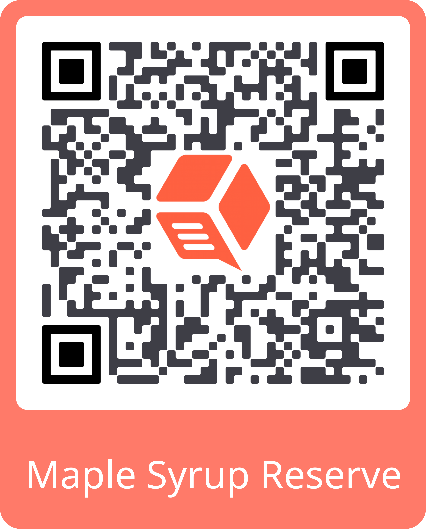 Questions While Reading What is “liquid gold”? How much maple syrup is produced in Quebec? Who governs the strategic maple reserve? Who controls the Global Strategic Maple Syrup Reserve? How much syrup can the syrup reserve hold? What is the syrup stored in? How long can maple syrup last? Why is it important to have a reserve for maple syrup? Why did they have to tap into reserve this year (2021)? What is good for “sap flow”? When did the reserve run dry? How many taps are there in Quebec? Discussion Questions Should other products have a strategic reserve like maple syrup? Do you think there will be more shortages in the future? How much do you think the maple syrup reserve is worth? Quebec can control the maple syrup market through the maple syrup reserve. What would happen if another country made an effort to produce maple syrup? What are some replacements for maple syrup? How would you steal from the strategic maple reserve? 